                                                                                                          Reguły, dnia 28.11.2022 r. Centrum Usług Wspólnych Gminy Michałowiceogłasza nabór na wolne stanowisko ZASTĘPCY GŁÓWNEGO KSIĘGOWEGOZatrudnienie od 02 stycznia 2023 r.Termin składania ofert do 12 grudnia 2022 r.Wymagania niezbędne:Obywatelstwo polskie lub innych państw członkowskich UE zgodnie z art. 11 ust. 2 i 3 ustawy
z dnia  21 listopada 2008 r. o pracownikach samorządowych (Dz.U. z  2022 r. poz. 530),pełna zdolność do czynności prawnych oraz korzystanie z pełni praw publicznych,brak skazania za umyślne przestępstwo ścigane z oskarżenia publicznego lub umyślne przestępstwo skarbowe, wykształcenie:wyższe i minimum 4 lata stażu pracy,dobra znajomość obsługi komputera w zakresie Microsoft Office,znajomość ustaw i przepisów wykonawczych w zakresie:ustawy o rachunkowości,ustawy finansach publicznych,ustawy o finansowaniu zadań oświatowych,ustawy o dochodach jednostek samorządu terytorialnegoustawy prawo zamówień publicznychustawy prawo oświatowe,ustawy o systemie oświaty.Wymagania dodatkowe:doświadczenie w pracy na podobnym stanowisku w jednostce budżetowej,komunikatywność i umiejętność współpracy, sumienność, dokładność, odpowiedzialność, skuteczność działania, znajomość rozporządzenia w sprawie rachunkowości oraz planów kont,znajomość ustawy o ochronie danych osobowych,znajomość ustawy o finansowaniu zadań oświatowych.Zakres wykonywanych zadań na stanowisku:dokonywanie wstępnej kontroli pod względem merytorycznym oraz kontroli kompletności rzetelności operacji gospodarczych i finansowych,nadzór nad prowadzeniem zadań w zakresie udzielania, przekazywania i rozliczania dotacji dla publicznych i niepublicznych placówek oświatowych udzielanych z budżetu Gminy,nadzór nad obsługą w zakresie pomocy materialnej o charakterze socjalnym dla uczniów zamieszkałych na terenie Gminy Michałowice, oraz nadzór nad obsługą dotacji otrzymywanych z programów rządowych,nadzór nad prowadzonymi sprawami związanymi z dofinansowaniem pracodawcom kosztów nauki zawodu młodocianych pracowników,nadzór nad prawidłowością procedur i rozliczeń dowozu dzieci do szkół,przygotowanie procedury prawidłowego obiegu, ewidencji, przechowywania i archiwizowania dokumentacji finansowo-księgowej,nadzór nad prowadzeniem Zakładowego Funduszu Świadczeń Socjalnych, obsługa księgowa funduszu świadczeń socjalnych,koordynacja i pomoc przy opracowywaniu projektów planów dochodów i wydatków oraz w opracowywaniu zmian do tych planów,inicjowanie i opracowywanie projektów zarządzeń,analiza wniosków i przygotowanie wypłat z zakresu pomocy zdrowotnej dla nauczycieli,przygotowanie planów i sprawozdań z kontroli zarządczej.Warunki pracyMiejsce pracy:Praca w budynku Urzędu. Budynek posiada windy oraz ciągi komunikacyjne i toalety o szerokości umożliwiającej poruszanie się wózkiem inwalidzkim. Budynek jest klimatyzowany.Stanowisko pracy:Stanowisko pracy związane jest z pracą przy komputerze, przemieszczaniem się wewnątrz budynku oraz bezpośrednią i telefoniczną obsługa pracowników jednostek organizacyjnych. Wymagane dokumenty:list motywacyjny opatrzony własnoręcznym podpisem,życiorys – curriculum vitae opatrzone własnoręcznym podpisem,dokumenty potwierdzające poprzednie okresy zatrudnienia (kserokopie świadectw pracy),dokumenty potwierdzające wykształcenie (kserokopie świadectw i dyplomów),dokumenty potwierdzające ukończenie kursów, szkoleń (kserokopie dyplomów i zaświadczeń),dokumenty potwierdzające posiadanie uprawnień (kserokopie zaświadczeń, certyfikatów),w przypadku osób nieposiadających obywatelstwa polskiego – ksero dokumentu potwierdzającego obywatelstwo oraz dokumentu potwierdzającego znajomość języka polskiego zgodnie z przepisami o służbie cywilnej, oryginał kwestionariusza osobowego.oświadczenie kandydata, że nie był skazany prawomocnym wyrokiem sądu za umyślne przestępstwo ścigane z oskarżenia publicznego lub umyślne przestępstwo skarbowe,oświadczenie kandydata, że ma pełną zdolność do czynności prawnych oraz korzysta z pełni praw publicznych,Informacje dodatkowe: 1)	W miesiącu poprzedzającym datę upublicznienia ogłoszenia wskaźnik zatrudnienia osób niepełnosprawnych w Urzędzie Gminy Michałowice, w rozumieniu przepisów o rehabilitacji zawodowej i społecznej oraz zatrudnieniu osób niepełnosprawnych był niższy niż 6%. 2)	„Administratorem danych osobowych zawartych w przekazanych dokumentach aplikacyjnych jest Centrum Usług Wspólnych Gminy Michałowice z siedzibą w Regułach, ul. Aleja Powstańców Warszawy 1, reprezentowany przez Dyrektora CUW. Dane przetwarzane są w celu rekrutacji i zatrudnienia i ich podanie jest obowiązkowe w zakresie określonym przepisami prawa pracy, w szczególności przez Kodeks Pracy oraz ustawy o pracownikach samorządowych. Dane nie są przekazywane żadnym nieuprawnionym odbiorcom, ani też do państw trzecich.  Szczegółowe informacje dotyczące zasad przetwarzania i ochrony danych osobowych podane są w Biuletynie Informacji Publicznej CUW. https://www.bip.cuw.michalowice.pl/strona-glowna/ochrona-danych-osobowychWymagane dokumenty aplikacyjne z dopiskiem: Nabór – Zastępca Głównego Księgowego (na kopercie należy podać: imię i nazwisko, adres do korespondencji adres email oraz nr telefonu kontaktowego) należy składać w zamkniętej kopercie w Urzędzie Gminy Michałowice w biurze podawczym lub do pokoju 119, w terminie do dnia 12 grudnia 2022 r. do godz. 16.00Aplikacje, które wpłyną do Centrum po upływie wyżej określonego terminu nie będą rozpatrywane.Informacja o wyniku naboru będzie umieszczana na stronie internetowej Biuletynu Informacji Publicznej (www.cuw.michalowice.pl) oraz na tablicy informacyjnej w siedzibie CUW-u w Regułach, ul. Al. Powstańców Warszawy 1./-/Ewa WierzgałaDyrektor CUW Gminy MichałowiceCentrum Usług Wspólnych Gminy MichałowiceReguły, ul. Aleja Powstańców Warszawy 1, 05-816 Michałowicetel.: 22 350 91 60; fax: 22 350 91 61; e-mail: cuw@michalowice.pl  NIP: 534-15-60-582; REGON: 001189376www.cuw.michalowice.pl 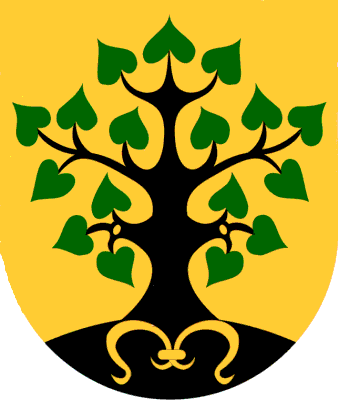 